Transferring Student, Hourly Sick Leave from one Empl Record to AnotherFirst, if there is a pay group change in the same Job record - No need to transfer the balance. Sick leave accrual (SHL E 150) is same for both hourly and student employees.If a different Empl Record was created for a student or hourly, and the EE wants the noncompensable sick leave hours transferred so they can use them, It really easy…really .This can be done from student or hourly to NSL if the person is hired as a classified employee (or exempt for that matter) as long as you have NSL added as a leave type to classified and exempt.First, check the leave events and leave balances (subtract any that haven’t been finalized).BalancesNav>Workforce Administrator>Absence Administration Tile>Review Absence Events and then AbsenceThen adjust the balances.Nav>Global Payroll & Absence Mgmt>Payee Data>Adjust Balances>AbsencesSearch for the employee.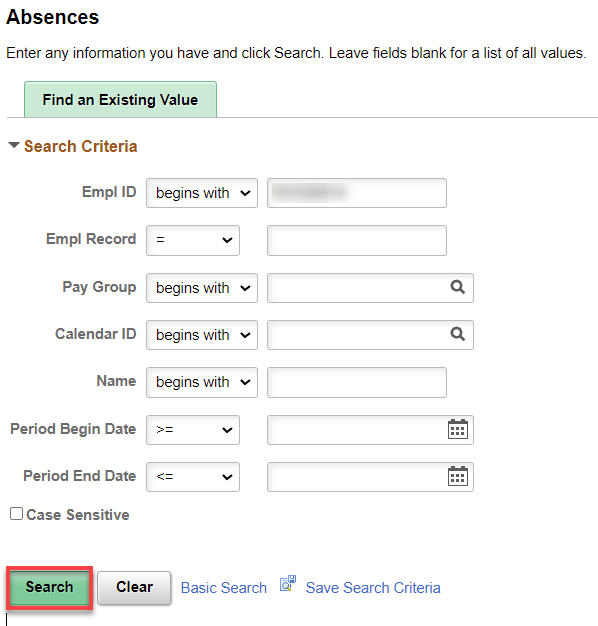 In this example, I’m moving SHL from Empl Record 0 to NSL Empl Record 2.First, reduce the balance from Empl Record 0 and add the balance in Empl Record 2. Use the ENT Calendar that will run next.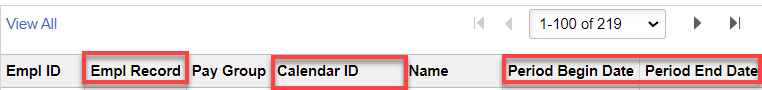 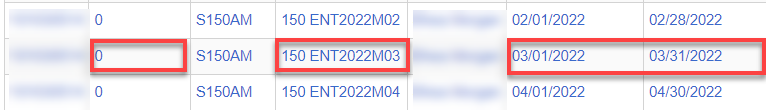 Enter in the adjustment from Empl Record 0 (Element Name, Amount (-), Begin and End Dates, Comment if you choose, Save.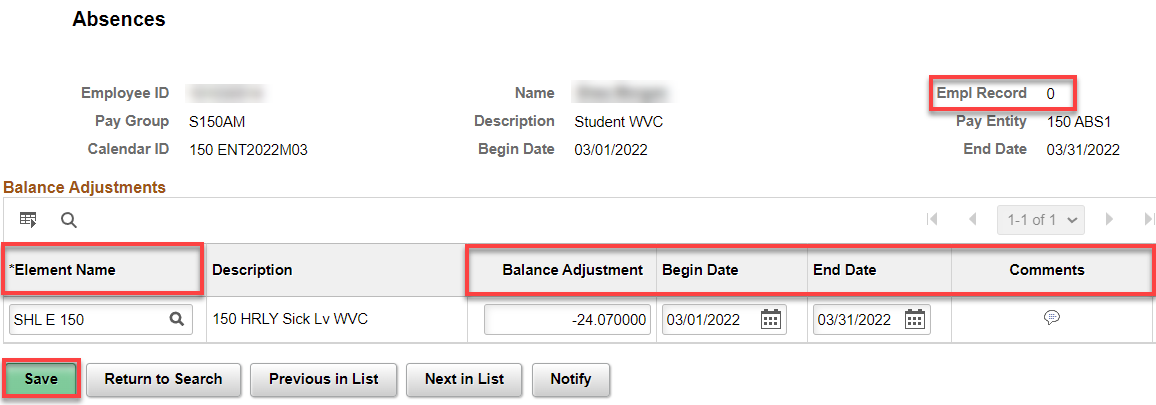 Return to Search and choose the same month ENT Calendar for Empl Record 2.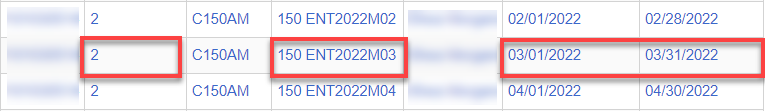 Enter in the adjustment from Empl Record 1 (Element Name, Amount (+), Begin and End Dates, Comment if you choose, Save.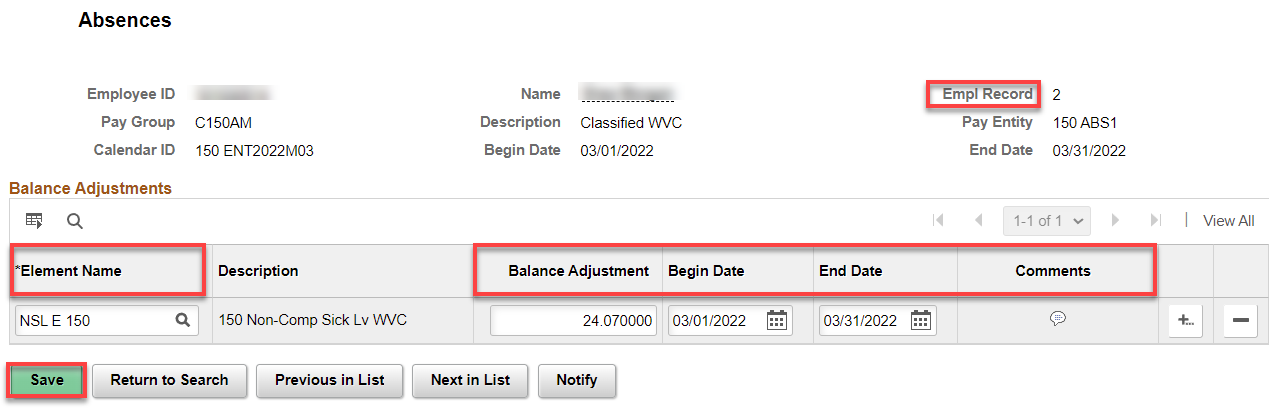 During the absence recalculation process, the system will reduce the balance in Empl Record 0 and add the balance to Empl Record 2.That’s it! 